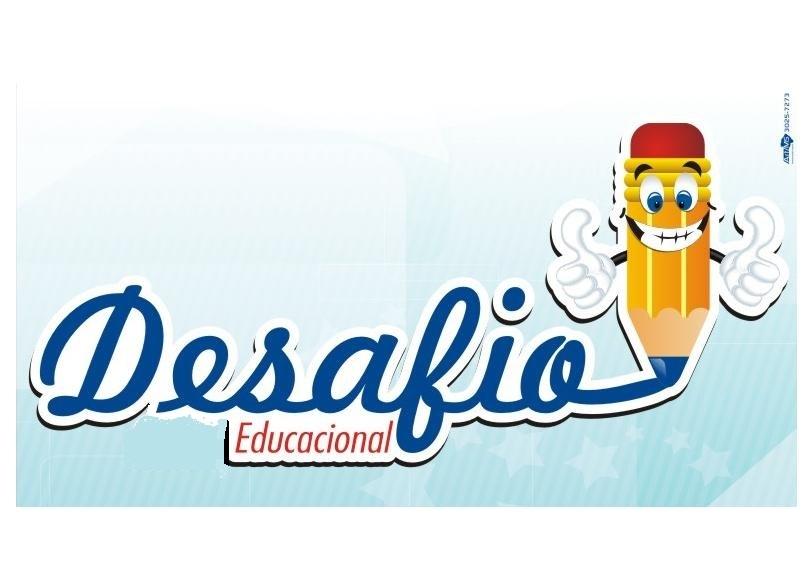 DESAFIO EDUCACIONALRua: Guia Lopes, n° 363, Bairro Amambaí – Campo Grande / MSTel: (67) 3028-4298 / (67) 98111-1967LISTA DE MATERIAL4º ANOMATERIAL DIDÁTICO:LIVROS:01 brinquedo pedagógico novo (dama, xadrez, trilha, pega vareta, dominó de matemática).01 ábaco01 caixa de material dourado individual 05 pares de olhos móveis (nº16 ou 18)01 resma A4 (branco)02 blocos de papel Filipinho 120g/m01 pincel para tinta n°1401 tela pequena 18x2804 pastas trilho   02 metros de TNT 01 canetas de quadro branco (preta)04 placas de EVA (cores variadas) 01 pacote de balão (amarelo nº 8)02 placa de isopor 100x50cm 02 folhas de papel cartão.02 papel crepom de cores variadas. 01 caixa de massinha 12 cores 03 tubo de cola branca. 02 Metros TNT05 tubinhos de cola quenteLivro Didático: Brincando com as Palavras/ Brincando com os Números/ Brincando com Ciências/ Brincando com História e Geografia / Raciocínio e Cálculo Mental -  Editora do Brasil De acordo com a BNCC(comprar no site da editora) 01 Minidicionário Aurélio (adequado para idade)02 livros de literatura (adequado para idade)02 Apostila de Inglês anualMATERIAL DE HIGIENE:01 nécessaire contendo: (pasta de dente, escova com protetor, toalha de mão e escova de cabelo ou pente) esses componentes deverão ser substituídos quando necessário.garrafinha de água 04  caixas de lenço de papelUSO PESSOAL:01 estojo completo p/ uso diário do aluno, contendo: lápis preto, borracha, apontador, lápis de cor, canetinha, régua e tesoura sem ponta (deverão ser substituídos quando necessários).06 cadernos de capa dura (grande) formato 203 x 278 mm com 96 folhas 01 caderno de desenho grande01 mochila